SIAMO LA CLASSE DEGLI ELEFANTI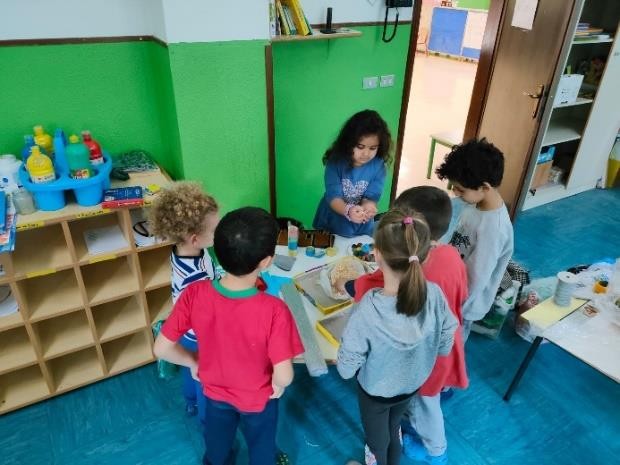 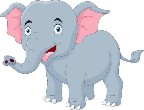 PREPARIAMO LA BASE PER LA MASCHERA DEL NOSTRO ELEFANTE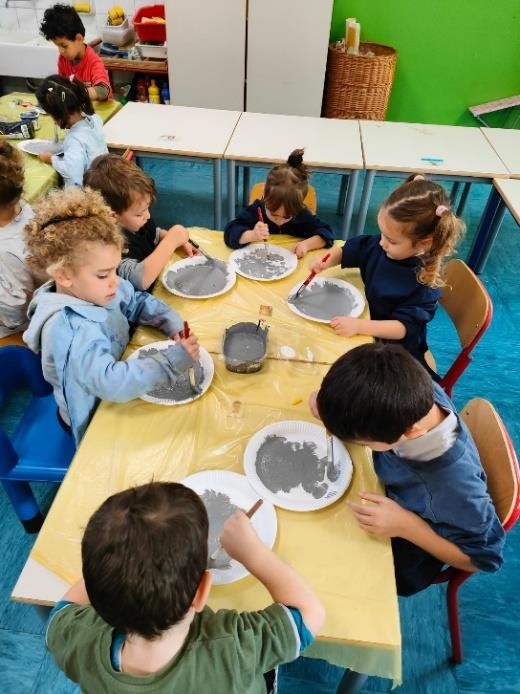 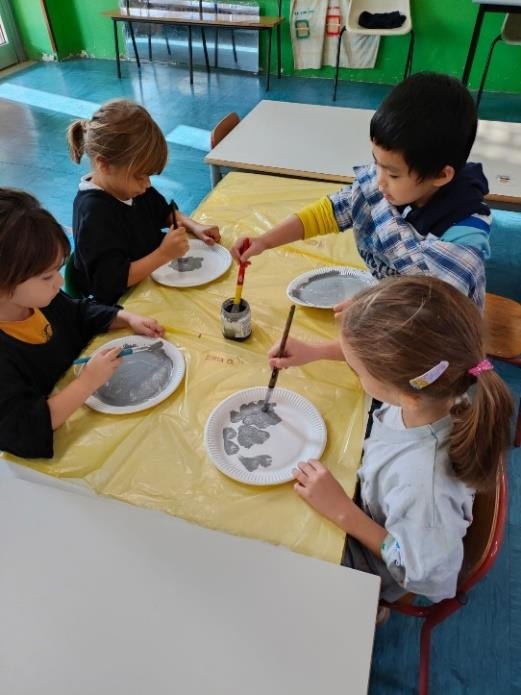 SCEGLIAMO IL MATERIALE DI RICICLO CHE ABBIAMO A DISPOSIZIONE PER LA REALIZZAZIONE DELLA MASCHERA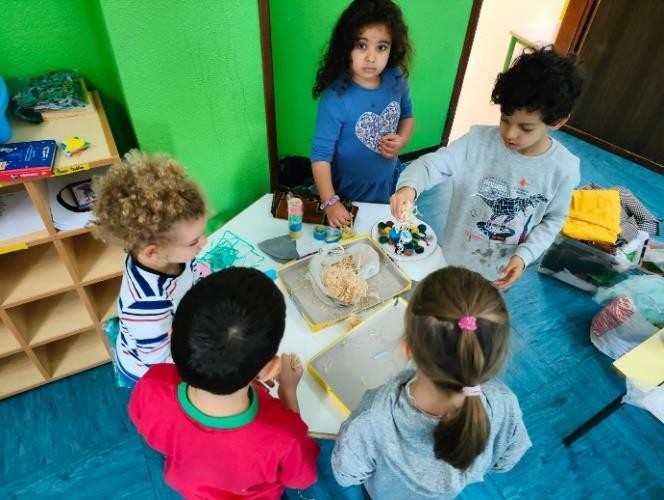 CREIAMO LE MASCHERE CON TANTA CREATIVITA’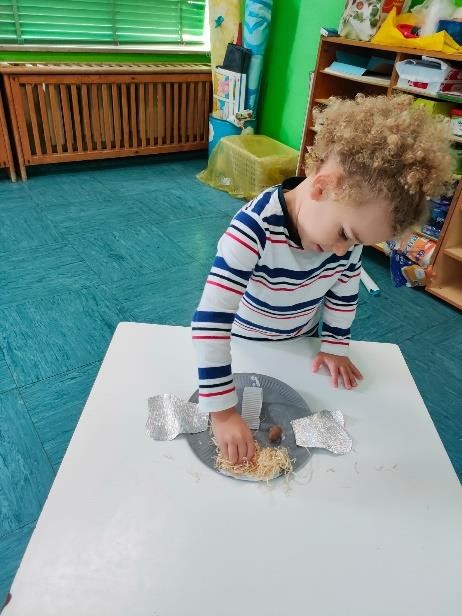 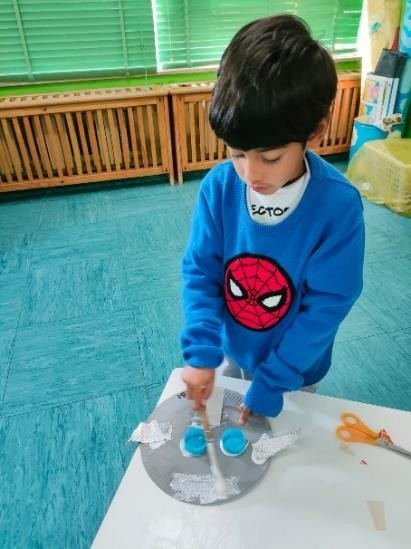 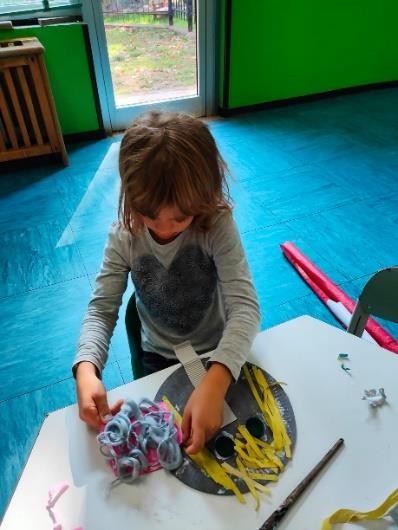 ECCOCI QUA…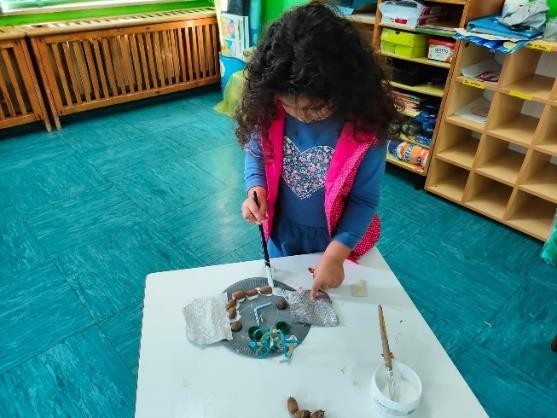 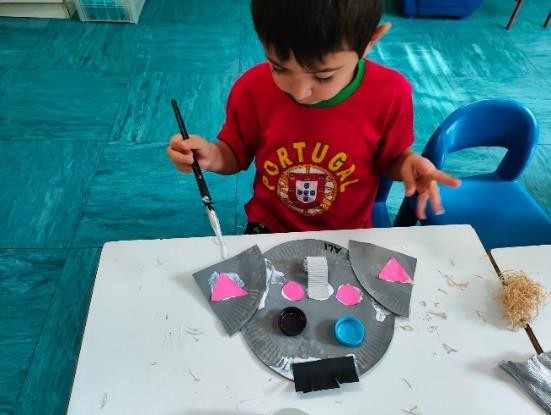 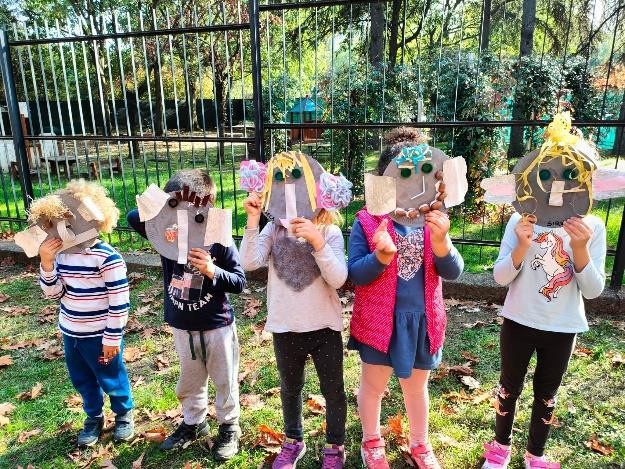 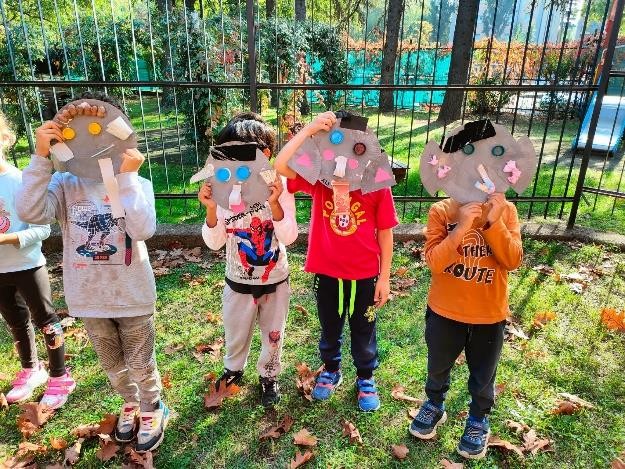 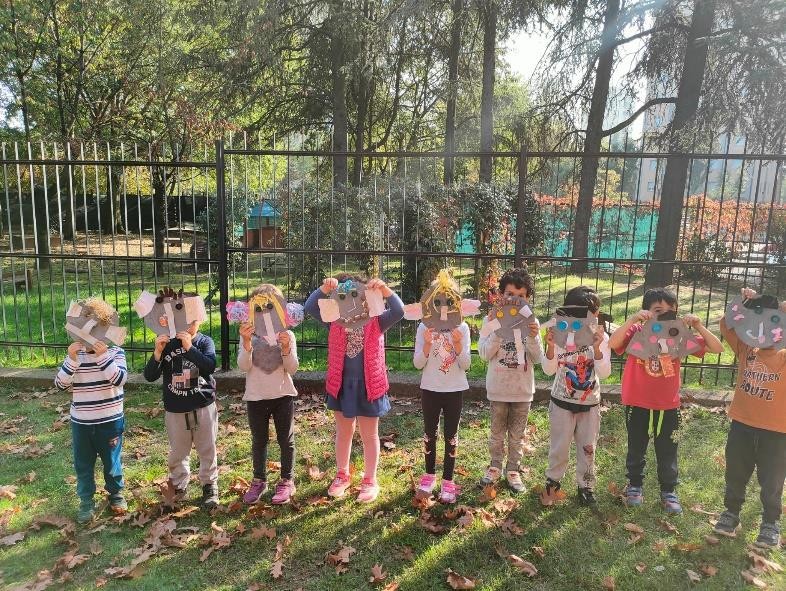 SIAMO LA CLASSE DEGLI ELEFANTI !!!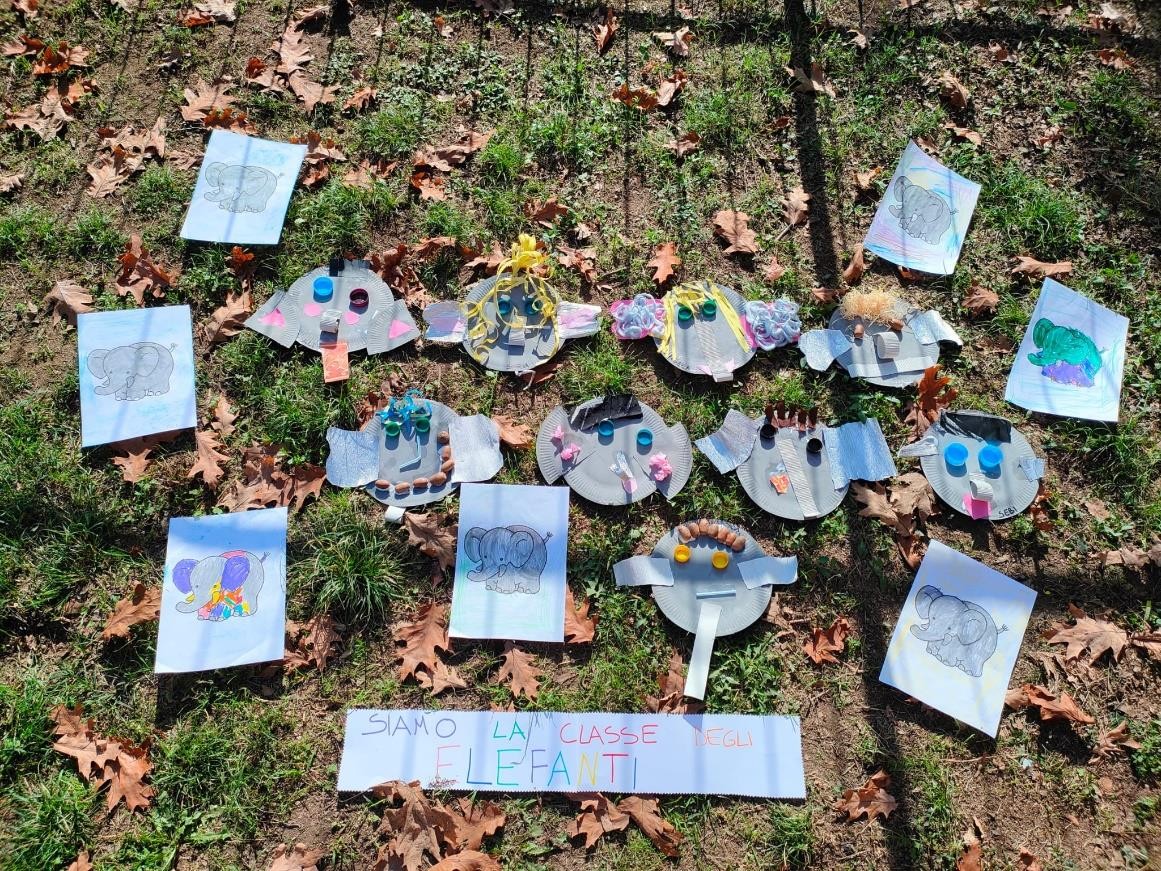 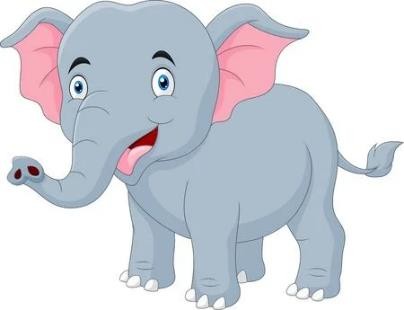 